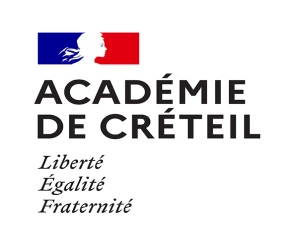 Dossier à adresser selon la SI sollicitée :Collège Jean Zay, 66 bis route d’Aulnay, 93140 BONDYCollège Miriam Makeba, 4 bis/14 rue du Pilier, 93300 AUBERVILLIERSCollège Lenain de Tillemont, 87 rue Lenain de Tillemont, 93100 MONTREUIL-SOUS-BOISdOSSIER PARVENU DANS L’ETABLISSEMENT  LE : ………....../…………..../2023dOSSIER PARVENU DANS L’ETABLISSEMENT  LE : ………....../…………..../2023dOSSIER PARVENU DANS L’ETABLISSEMENT  LE : ………....../…………..../2023DOSSIER DE CANDIDATURE : admission en classe de 6e uniquement - RENTRÉE 2023DOSSIER DE CANDIDATURE : admission en classe de 6e uniquement - RENTRÉE 2023DOSSIER DE CANDIDATURE : admission en classe de 6e uniquement - RENTRÉE 2023Tout dossier rature ou complété pour un autre niveau scolaire sera rejetéTout dossier rature ou complété pour un autre niveau scolaire sera rejetéTout dossier rature ou complété pour un autre niveau scolaire sera rejetéSeuls les dossiers complets et retournés au collègesollicité avant le 24 mars 2023 dernier délai (cachet de la poste faisant foi) seront étudiés. Tout dossier reçu après cette date, ne pourra être étudié.Je soussigné(e) ………………………………………………………………. déclare avoir pris connaissance de cette information.Signature : Section internationaleRemarque britannique (Miriam Makeba & Lenain de Tillemont) allemande (Jean Zay)La langue de la section sera la 1re langue vivante (LV1) de l’élève L’élèveL’élèveRégime envisagé :              Externe              Demi pensionnaire             Nom :……………………………………………….………	          Prénom : …………..…………………….………………….Date de naissance : …..………./……..……./……………	          Sexe : 	 Féminin		 Masculin  Lieu de naissance :……………………………………….               Pays/ Département : ……………………………………..Nationalité : ………………………………………………Date d’arrivée en France pour les élèves nés à l’étranger : ……………/……………/……………Adresse :………...……………………………………………………………………………………………………………………Code postal :……………………	Ville :…………….……………………………Pays :…………….………...…….……………Régime envisagé :              Externe              Demi pensionnaire             Nom :……………………………………………….………	          Prénom : …………..…………………….………………….Date de naissance : …..………./……..……./……………	          Sexe : 	 Féminin		 Masculin  Lieu de naissance :……………………………………….               Pays/ Département : ……………………………………..Nationalité : ………………………………………………Date d’arrivée en France pour les élèves nés à l’étranger : ……………/……………/……………Adresse :………...……………………………………………………………………………………………………………………Code postal :……………………	Ville :…………….……………………………Pays :…………….………...…….……………Responsable légal 1 Père         Mère        Autre : …………………………Nom/Prénom : ……………..…………………………………Nationalité : ………………………………………………...…Adresse à préciser si différente de l’élèveAdresse :…………………………………………………..…..………………………………………………………………….CP : ………………………Ville : ………….……………….…Téléphone fixe : …..…../………./…...…./…...…./………. Téléphone portable : …..…../…...…./………./…...…./…....Courriel (écrire lisiblement) : ……………………………………....@....................……….Responsable légal 2 Père         Mère        Autre : …………………………Nom/Prénom : ……………..…………………………………Nationalité : ………………………………………………...…Adresse  à préciser si différente de l’élèveAdresse :…………………………………………………..…..………………………………………………………………….CP : ………………………Ville : ………….……………….…Téléphone fixe : …..…../………./…...…./…...…./………. Téléphone portable : …..…../…...…./………./…...…./…....Courriel (écrire lisiblement) : ……………………………………....@....................……….Scolarité de l’élèveScolarité de l’élèveScolarité de l’élèveScolarité de l’élèveScolarité de l’élèveAnnéesClasseÉtablissement fréquenté (nom / commune / département)Établissement fréquenté (nom / commune / département)Établissement fréquenté (nom / commune / département)2022-2023Années antérieures en cas de changement d’établissementAnnées antérieures en cas de changement d’établissementAnnées antérieures en cas de changement d’établissementAnnées antérieures en cas de changement d’établissementAnnées antérieures en cas de changement d’établissement2021-20222020-20212019-2020LanguesLanguesLanguesLanguesLanguesMaternelle(s)Maternelle(s)Maternelle(s)Etudiée(s)Autre(s) langue(s)…………………..……..…………….….. Parlée	             Ecrite…………………..……..…………….….. Parlée	             Ecrite…………………..……..…………….….. Parlée	             Ecrite………………………..……………..………………………..……………….….. Parlée	             Ecrite…………………………..……………….. Parlée	             Ecrite…………………………..……………….. Parlée	             Ecrite…………………………..……………….. Parlée	             Ecrite………………………..……………..………………………..…………….……..Motivation de l’élève et de sa familleMotivation de l’élève et de sa familleMotivation de l’élève et de sa familleMotivation de l’élève et de sa familleMotivation de l’élève et de sa familleExpliquez ce qui motive la candidature de l’élève dans la section internationale choisie ainsi que son parcours linguistique : langue pratiquée à la maison, apprentissage de la langue à l’école ou hors de l’école, séjours et/ou scolarité à l’étranger, etc…Motivation de l’élève (devant être rédigée par l’élève) :	………Motivation de la famille : 	Expliquez ce qui motive la candidature de l’élève dans la section internationale choisie ainsi que son parcours linguistique : langue pratiquée à la maison, apprentissage de la langue à l’école ou hors de l’école, séjours et/ou scolarité à l’étranger, etc…Motivation de l’élève (devant être rédigée par l’élève) :	………Motivation de la famille : 	Expliquez ce qui motive la candidature de l’élève dans la section internationale choisie ainsi que son parcours linguistique : langue pratiquée à la maison, apprentissage de la langue à l’école ou hors de l’école, séjours et/ou scolarité à l’étranger, etc…Motivation de l’élève (devant être rédigée par l’élève) :	………Motivation de la famille : 	Expliquez ce qui motive la candidature de l’élève dans la section internationale choisie ainsi que son parcours linguistique : langue pratiquée à la maison, apprentissage de la langue à l’école ou hors de l’école, séjours et/ou scolarité à l’étranger, etc…Motivation de l’élève (devant être rédigée par l’élève) :	………Motivation de la famille : 	Expliquez ce qui motive la candidature de l’élève dans la section internationale choisie ainsi que son parcours linguistique : langue pratiquée à la maison, apprentissage de la langue à l’école ou hors de l’école, séjours et/ou scolarité à l’étranger, etc…Motivation de l’élève (devant être rédigée par l’élève) :	………Motivation de la famille : 	Date : ……../……../………. 					             Date : ……../……../………Signature obligatoire responsable légal 1				Signature obligatoire responsable légal 2Date : ……../……../………. 					             Date : ……../……../………Signature obligatoire responsable légal 1				Signature obligatoire responsable légal 2Date : ……../……../………. 					             Date : ……../……../………Signature obligatoire responsable légal 1				Signature obligatoire responsable légal 2Date : ……../……../………. 					             Date : ……../……../………Signature obligatoire responsable légal 1				Signature obligatoire responsable légal 2Date : ……../……../………. 					             Date : ……../……../………Signature obligatoire responsable légal 1				Signature obligatoire responsable légal 2Pièces à joindre au dossier - Uniquement les originauxPièces à joindre au dossier - Uniquement les originauxPièces à joindre au dossier - Uniquement les originauxPièces à joindre au dossier - Uniquement les originauxPièces à joindre au dossier - Uniquement les originaux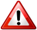  L’avis du professeur des écoles et du directeur d’école (annexe 1) Copie du livret scolaire (CM1 /CM2)  les dossiers incomplets ou hors délai ne sont pas examinés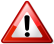  L’avis du professeur des écoles et du directeur d’école (annexe 1) Copie du livret scolaire (CM1 /CM2)  les dossiers incomplets ou hors délai ne sont pas examinés L’avis du professeur des écoles et du directeur d’école (annexe 1) Copie du livret scolaire (CM1 /CM2)  les dossiers incomplets ou hors délai ne sont pas examinés L’avis du professeur des écoles et du directeur d’école (annexe 1) Copie du livret scolaire (CM1 /CM2)  les dossiers incomplets ou hors délai ne sont pas examinés L’avis du professeur des écoles et du directeur d’école (annexe 1) Copie du livret scolaire (CM1 /CM2)  les dossiers incomplets ou hors délai ne sont pas examinésPartie réservée à l’établissement d’origineAvis commenté du directeur d’écoleEcole en :                        REP              REP+              Hors éducation prioritaire            Cité éducativeL’élève - Nom : 	 Prénom :	 Très favorable         Favorable         Réservé*         Défavorable**motif obligatoireAvis commenté sur la candidature de l’élève1 : …………………………………….………………………………………...…..Aptitudes à s’investir dans les activités de groupe : ……………………………………..…….…….Date : ……../……../……….	                                      Signature et cachet                                                                                                    de l’école :Ecole en :                        REP              REP+              Hors éducation prioritaire            Cité éducativeL’élève - Nom : 	 Prénom :	 Très favorable         Favorable         Réservé*         Défavorable**motif obligatoireAvis commenté sur la candidature de l’élève1 : …………………………………….………………………………………...…..Aptitudes à s’investir dans les activités de groupe : ……………………………………..…….…….Date : ……../……../……….	                                      Signature et cachet                                                                                                    de l’école :Avis commenté du professeur des écoles responsable de l’élèveAvis commenté du professeur des écoles responsable de l’élève Très favorable         Favorable         Réservé*         Défavorable**motif obligatoireExpliquez brièvement votre avis sur la candidature de l’élève (maîtrise des apprentissages fondamentaux, capacité et régularité de travail, intérêt et facilité d’apprentissage des langues…). Pour un non-francophone, précisez le niveau de maîtrise de la langue Française :Préciser, s’il est connu, le niveau d’acquisition en langue(s) étrangère(s), selon le cadre européen commun de référence :Date : ……../……../……….	                                       Nom, prénom et                                                                                                    signature du professeur : Très favorable         Favorable         Réservé*         Défavorable**motif obligatoireExpliquez brièvement votre avis sur la candidature de l’élève (maîtrise des apprentissages fondamentaux, capacité et régularité de travail, intérêt et facilité d’apprentissage des langues…). Pour un non-francophone, précisez le niveau de maîtrise de la langue Française :Préciser, s’il est connu, le niveau d’acquisition en langue(s) étrangère(s), selon le cadre européen commun de référence :Date : ……../……../……….	                                       Nom, prénom et                                                                                                    signature du professeur :1L’enseignement en section internationale est exigeant. Les élèves auront plusieurs heures d’enseignements spécifiques supplémentaires. Dans la langue de la section, l’objectif visé en fin de 3e est le niveau B2 du CECRL.1L’enseignement en section internationale est exigeant. Les élèves auront plusieurs heures d’enseignements spécifiques supplémentaires. Dans la langue de la section, l’objectif visé en fin de 3e est le niveau B2 du CECRL.Partie réservée à l’établissement d’accueilAvis circonstancie du chef d’établissementL’élève - Nom : 	 Prénom :	                             Très favorable         Favorable         Réservé*         Défavorable**motif obligatoire)Commentaire justifiant l’avis ci-dessus : ………………………………………………………………………………………………………………………………………….Date : ……../……../……….	                                       Signature et cachet                                                                                                    de l’établissement :L’élève - Nom : 	 Prénom :	                             Très favorable         Favorable         Réservé*         Défavorable**motif obligatoire)Commentaire justifiant l’avis ci-dessus : ………………………………………………………………………………………………………………………………………….Date : ……../……../……….	                                       Signature et cachet                                                                                                    de l’établissement :Avis facultatif des corps d’inspectionAvis facultatif des corps d’inspection                             Très favorable         Favorable         Réservé*         Défavorable**motif obligatoireCommentaire justifiant l’avis ci-dessus : Date : ……../……../……….	                                       Signature :                             Très favorable         Favorable         Réservé*         Défavorable**motif obligatoireCommentaire justifiant l’avis ci-dessus : Date : ……../……../……….	                                       Signature :